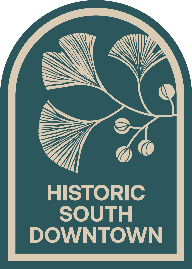 Tuesday, February 27, 2023 5 to 6:30 p.m. Hybrid Location: 105 S. Main St., 2nd Floor, or Remote (Below)PLEASE RING THE DOORBELL TO GAIN ENTRY TO MEETINGPublic Comment PolicyDuring Board Meetings: Members of the public are invited to make comments on any item they wish to present to the HSD Board of Directors. At the outset of the public comment period during a board meeting, the meeting chair will set a comment time limit up to 2 minutes. The time allotted is dependent on the number asking to comment and the board agenda. Written Comments: Members of the public may send written comments to info@historicsouthdowntown.org. Letters received prior to noon on the day of a board meeting will be shared with the board prior to that meeting. Letters received after noon the day of a board meeting will be shared with the board before the next board meeting.AGENDA SUBJECT TO CHANGE* Written material regarding this item is included in the Board PacketPermanent Hybrid Meeting FormatHSD conducts public meetings through a hybrid meeting format, with limited space in our in-person venue and zoom access (link at top of this agenda). The physical location alternates between a CID site (Hing Hay Coworks, 409B Maynard Ave. S.) and a Pioneer Square site (105 S. Main St., 2nd Floor). Both sites require staffed assistance to enter the building.Meeting Schedule | 4th Tuesday Each Month @ 5-6:30PM 2024Regular Board Meetings:			Special Board MeetingsFeb 27th (PS)					Board Retreat (TBD Usually Q2)Mar 26th (CID)		Apr 23rd (PS)		Annual Mixer – Oct 1 King Street StationMay 28th (CID)	Jun 25th (PS)July 23rd (CID)	Aug 27th (PS)Sep 24th (CID)		Oct 22nd (PS)Nov 26th (CID)	Dec TBD	Questions regarding this agenda or future meeting should be directed to  info@historicsouthdowntown.org. For accommodations for translation, hearing or sight impairment, please contact Ellen Ta, Ellen@historicsouthdowntown.org Please register to receive email notifications at historicsouthdowntown.org.TimeTypeDescriptionPresenter5:00 p.m.ActionCall to OrderPublic CommentJessa Timmer5:05 p.m.InformationGuest PresentationFilipinotown SeattleQ & ADevin Israel CabanillaFilipinotown Seattle Coalition5:20 p.m.ActionConsent AgendaMinutes (January)*Treasurer’s Reports (October, 2023 to January, 2024)*Jessa Timmer5:30 p.m.ActionUpdate on HB1510Kathleen Barry Johnson6:00 p.m.InformationUpdate on Retreat PlanningReview Strategic Plan*Kathleen Barry Johnson6:25 p.m.InformationFor the Good of the OrderAll